Документ предоставлен ООО «КонсультантПлюс Югра».Услуга оказывается в соответствии с регламентом Линии консультаций: http://consultantugra.ru/klientam/goryachaya-liniya/reglament-linii-konsultacij/По вопросу: Может ли работодатель проводить внеочередную проверку знаний требований  ОТ, ПБ по собственному решению?          Сообщаем:  Поиск информации осуществлялся  при  помощи  «i»   к Постановлению  Минтруда России, Минобразования России от 13.01.2003 N 1/29 (ред. от 30.11.2016) "Об утверждении Порядка обучения по охране труда и проверки знаний требований охраны труда работников организаций"   с последующим уточнением списка– «внеочередная проверка знаний».Ключевые слова, используемые  в строке «быстрого поиска»:«порядок внеочередная проверка знаний  охрана труда»«внеочередная проверка знаний требований пожарной безопасности» Полезные документы: 
(Письмо Минтруда России от 21.10.2016 N 15-2/ООГ-3728) {КонсультантПлюс}}
Вопрос: О внеочередной проверке знаний требований охраны труда.Ответ:МИНИСТЕРСТВО ТРУДА И СОЦИАЛЬНОЙ ЗАЩИТЫРОССИЙСКОЙ ФЕДЕРАЦИИПИСЬМОот 21 октября 2016 г. N 15-2/ООГ-3728Департамент условий и охраны труда рассмотрел в пределах компетенции обращение, поступившее на официальный сайт Министерства труда и социальной защиты Российской Федерации, по вопросу, связанному с внеочередной проверкой знаний требований охраны труда, и сообщает следующее.В настоящее время нормативным правовым актом, регулирующим вопросы порядка обучения по охране труда, является постановление Минтруда России и Минобразования России от 13 января 2003 г. N 1/29 "Об утверждении Порядка обучения по охране труда и проверки знаний требований охраны труда работников организаций" (далее - Порядок).Согласно пункту 3.3 Порядка внеочередная проверка знаний требований охраны труда работников организаций независимо от срока проведения предыдущей проверки проводится, в частности, при введении новых или внесении изменений и дополнений в действующие законодательные и иные нормативные правовые акты, содержащие требования охраны труда. При этом осуществляется проверка знаний только этих законодательных и нормативных правовых актов.Объем и порядок процедуры внеочередной проверки знаний требований охраны труда определяются стороной, инициирующей ее проведение.Учитывая вышеизложенное, представляется, что порядок проведения внеочередной проверки знаний требований при введении новых или внесении изменений и дополнений в действующие законодательные и иные нормативные правовые акты, содержащие требования охраны труда, а также перечень лиц, которые должны пройти данную проверку, могут быть определены локальным нормативным актом организации.При этом считаем возможным прохождение работниками данной проверки знаний требований охраны труда в комиссии по проверке знаний самой организации.Также сообщаем: в соответствии с пунктом 3.6 Порядка результаты проверки знаний требований охраны труда работников организации оформляются протоколом по форме согласно приложению N 1 к Порядку.Необходимо отметить, что вышеуказанная норма распространяется в том числе на порядок оформления результатов внеочередной проверки знаний требований охраны труда.Заместитель директора  Департамента условий и охраны трудаП.С.СЕРГЕЕВ21.10.2016
 (Письмо Минтруда России от 01.02.2022 N 15-2/ООГ-163) {КонсультантПлюс}}Вопрос: О проведении внепланового обучения по охране труда и внеочередной проверки знаний требований охраны труда в связи с вступлением в силу новых НПА, содержащих обязательные требования.Ответ:МИНИСТЕРСТВО ТРУДА И СОЦИАЛЬНОЙ ЗАЩИТЫРОССИЙСКОЙ ФЕДЕРАЦИИПИСЬМОот 1 февраля 2022 г. N 15-2/ООГ-163Департамент условий и охраны труда в пределах компетенции рассмотрел обращение, поступившее на официальный сайт Министерства труда и социальной защиты Российской Федерации, и сообщает следующее.В соответствии со статьей 225 Трудового кодекса Российской Федерации все работники, в том числе руководители организаций, а также работодатели - индивидуальные предприниматели обязаны проходить обучение по охране труда и проверку знания требований охраны труда в порядке, установленном уполномоченным Правительством Российской Федерации федеральным органом исполнительной власти с учетом мнения Российской трехсторонней комиссии по регулированию социально-трудовых отношений.В настоящее время нормативным правовым актом, регулирующим вопросы порядка обучения по охране труда, является постановление Минтруда России и Минобразования России от 13 января 2003 г. N 1/29 "Об утверждении Порядка обучения по охране труда и проверки знаний требований охраны труда работников организаций" (далее - Порядок).Согласно пункту 3.3 Порядка внеочередная проверка знаний требований охраны труда работников организаций (в том числе членов комиссий обучающих организаций) независимо от срока проведения предыдущей проверки проводится в том числе и при введении новых или внесении изменений и дополнений в действующие законодательные и иные нормативные правовые акты, содержащие требования охраны труда. В данном случае осуществляется проверка знаний только этих законодательных и нормативных правовых актов.Учитывая изложенное, информируем о том, что вследствие вступления в силу новых нормативных правовых актов по охране труда работодателями должна быть организована внеочередная проверка знаний по охране труда работников в объеме тех новых нормативных правовых актов по охране труда, которые регулируют трудовую деятельность работников.В силу пункта 2.2.3 Порядка форма, порядок (включая сроки проведения) и продолжительность проверки знания требований охраны труда работников устанавливаются работодателем (или уполномоченным им лицом) самостоятельно.При этом работодатель вправе организовать проведение внеочередной проверки знания новых нормативных правовых актов по охране труда в своей комиссии, созданной в соответствии с Порядком.Обращаем внимание, что в соответствии с абзацами 7, 21 - 23 статьи 212 Трудового кодекса Российской Федерации и в связи с вступлением в силу новых нормативных правовых актов по охране труда должна быть организована работа по актуализации комплекта нормативных правовых актов, содержащих требования охраны труда в соответствии со спецификой своей деятельности, в том числе инструкций по охране труда, программ обучения по охране труда работников, информационных материалов, используемых в целях информирования работников об условиях и охране труда на рабочих местах, о риске повреждения здоровья в объеме новых нормативных правовых актов по охране труда, которые регулируют трудовую деятельность работников.Одновременно сообщаем, что в соответствии с частью 1 статьи 3 Федерального закона от 31 июля 2020 г. N 247-ФЗ "Об обязательных требованиях в Российской Федерации" положения нормативных правовых актов, устанавливающих обязательные требования, должны вступать в силу либо с 1 марта, либо с 1 сентября соответствующего года, но не ранее чем по истечении девяноста дней после дня официального опубликования соответствующего нормативного правового акта, если иное не установлено федеральным законом, Указом Президента Российской Федерации или международным договором Российской Федерации, предусматривающими установление обязательных требований.В этой связи полагаем, что внеплановое обучение по охране труда и внеочередную проверку знаний требований охраны труда работников в связи с вступлением в силу новых нормативных правовых актов по охране труда, содержащих обязательные требования, следует проводить в период со дня официального опубликования соответствующего нормативного правового акта до вступления его в силу.Дополнительно сообщаем, что с 1 сентября 2022 г. вступает в силу Постановление Правительства Российской Федерации от 24 декабря 2021 г. N 2464 "О порядке обучения по охране труда и проверки знания требований охраны труда", разработанное взамен Постановления Минтруда России и Минобразования России от 13 января 2003 г. N 1/29 "Об утверждении Порядка обучения по охране труда и проверки знаний требований охраны труда работников организаций".Заместитель директора Департамента  условий и охраны трудаА.А.ВОРОТИЛКИН01.02.2022Рецензент:Т.М. Жигастова, действительный государственныйсоветник Российской Федерации 3 классаПУТЕВОДИТЕЛЬ ПО КАДРОВЫМ ВОПРОСАМОХРАНА ТРУДА. ОРГАНИЗАЦИЯ ОХРАНЫ ТРУДА…3.1. Проверка знаний требований охраны труда работников в организации Утрачивает силу Постановление Минтруда России, Минобразования России от 13.01.2003 N 1/29 "Об утверждении Порядка обучения по охране труда и проверки знаний требований охраны труда работников организаций". См. Приказ Минтруда России от 29.10.2021 N 769н. Данные изменения будут учтены в материале при его актуализации.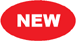 Обращаем внимание: с 1 сентября 2022 г. (за исключением отдельных положений) вводятся новые Правила обучения по охране труда и проверки знания требований охраны труда, утвержденные Постановлением Правительства РФ от 24.12.2021 N 2464 (далее - Правила обучения). По этим правилам, в частности, работодателю потребуется определить в локальных нормативных актах форму проведения проверки знания требований охраны труда работников при инструктаже по охране труда (п. 69 Правил обучения). Плановую (внеплановую) проверку такого знания после прохождения обучения по требованиям охраны труда, оказанию первой помощи пострадавшим, использованию (применению) СИЗ можно будет проводить как в организации и у ИП, оказывающих услуги по обучению работодателей и работников вопросам охраны труда, так и у работодателя. Комиссия по проверке знания требований охраны труда после прохождения обучения по вопросам оказания первой помощи пострадавшим, по вопросам использования (применения) СИЗ будет составлять не менее трех человек (п. п. 71, 72 Правил обучения). Определены случаи, когда могут быть сформированы специализированные комиссии (п. п. 75, 76 Правил обучения). Кроме того, в организации можно будет создать единую комиссию по проверке знания требований охраны труда работников, прошедших обучение по оказанию первой помощи пострадавшим, обучение по использованию (применению) СИЗ и обучение требованиям охраны труда (п. 77 Правил обучения). С 1 марта 2023 г. проверка знания требований охраны труда отдельных категорий работников, в том числе руководителей организаций, руководителей подразделений по охране труда и специалистов в области охраны труда организаций, будет проводиться с использованием единой общероссийской справочно-информационной системы по охране труда в сети Интернет (п. 78 Правил обучения).Для проверки знаний требований охраны труда работодателю необходимо издать соответствующий приказ (распоряжение) (абз. 1 п. 3.4 Порядка обучения). В нем рекомендуем указать:- сроки проведения проверки знаний работников;- контингент работников, знания которых подлежат проверке;- состав комиссии по проверке знаний требований охраны труда.Данным приказом (распоряжением) может быть предусмотрено также проведение предваряющего проверку обучения по охране труда.Унифицированной формы приказа (распоряжения) законодательством не установлено, поэтому его составляют в произвольной форме.См. образец заполнения приказа о проведении обучения по охране труда, создании комиссии по проверке знаний требований охраны труда, об осуществлении проверки знаний требований охраны труда работников.В состав комиссии должно входить не менее трех человек, прошедших обучение по охране труда и проверку знаний требований охраны труда в установленном порядке (абз. 1 п. 3.4 Порядка обучения). Обращаем внимание, что согласно абз. 1 п. 10.7 ГОСТ 12.0.004-2015 комиссия (комиссии, постоянно действующие комиссии) создается в составе не менее пяти человек, трое из которых обязательно присутствуют на проверке знаний.В комиссию включаются (абз. 2 п. 3.4 Порядка обучения):- руководитель организации;- руководители структурных подразделений;- специалисты служб охраны труда;- главные специалисты (технолог, механик, энергетик и т.д.).В работе комиссии могут принимать участие представители выборного профсоюзного органа, представляющего интересы работников данной организации, в том числе уполномоченные (доверенные) лица по охране труда профессиональных союзов (абз. 2 п. 3.4 Порядка обучения).Результаты проверки знаний требований охраны труда оформляются протоколом (п. 3.6 Порядка обучения).См. образец заполнения протокола заседания комиссии по проверке знаний требований охраны труда работников.Работнику, успешно прошедшему проверку, выдается удостоверение, заверенное подписью председателя комиссии и печатью организации (при наличии печати), которая проводила обучение по охране труда и проверку знаний требований охраны труда (п. 3.7 Порядка обучения).См. образец заполнения удостоверения о проверке знаний требований охраны труда.Работник, не прошедший проверку знаний требований охраны труда при обучении, обязан пройти повторную проверку в срок не позднее одного месяца (п. 3.8 Порядка обучения). До прохождения повторной проверки необходимо издать приказ об отстранении данного работника от работы.Подробнее об этом см. "Путеводитель по кадровым вопросам. Как отстранить работника от работы".У работников рабочих профессий теоретические знания требований охраны труда и практические навыки безопасной работы проверяют непосредственные руководители работ. Они контролируют объем знаний правил и инструкций по охране труда, а при необходимости - объем знаний дополнительных специальных требований безопасности и охраны труда (п. 3.1 Порядка обучения). По мнению Роструда, не нужно оформлять результаты проверки в отношении работников рабочих профессий, если на их рабочих местах отсутствуют вредные и (или) опасные производственные факторы (Письмо от 13.11.2017 N ПГ/27502-03-3).Периодичность проверки знаний требований охраны труда у руководителей и специалистов организаций - не реже одного раза в три года (п. 3.2 Порядка обучения).Законодательством РФ не определено, в какой срок работник, пропустивший очередную проверку знаний требований охраны труда из-за болезни, отпуска или командировки, должен ее пройти. Работодателю следует самостоятельно установить срок локальным нормативным актом. Он не может быть более одного месяца, поскольку такой срок предусмотрен для повторной проверки знаний требований охраны труда (сайт "Онлайнинспекция.рф", 2020).Случаи внеочередной проверки независимо от срока проведения предыдущей установлены п. 3.3 Порядка обучения. Например, она требуется при введении новых нормативных правовых актов, содержащих требования охраны труда, или внесении изменений (дополнений) в действующие. Проверяют знания только этих актов. Объем и порядок процедуры проверки определяет сторона, которая инициировала ее проведение (п. 3.3 Порядка обучения).Период проведения - со дня официального опубликования соответствующего нормативного правового акта до вступления его в силу (Письмо Минтруда России от 01.02.2022 N 15-2/ООГ-163).Если работник не пройдет обучение и проверку знаний и навыков в области охраны труда, то его нужно отстранить от работы (ч. 1 ст. 76 ТК РФ). Кроме того, работодателя могут привлечь к ответственности по ч. 3 ст. 5.27.1 КоАП РФ, если он допустит такого работника к исполнению трудовых обязанностей (п. п. 21, 22 Постановления Пленума Верховного Суда РФ от 23.12.2021 N 45).В связи с выходом новых правил по охране труда члены комиссии работодателя должны пройти обучение в организациях, осуществляющих функции по обучению работодателей и работников вопросам охраны труда. Кроме того, работодателю нужно, в частности, актуализировать инструкции, программы обучения по охране труда в объеме новых правил (Письмо Минтруда России от 14.01.2021 N 15-2/10/В-167).Внеочередная проверка должна сопровождаться специальной подготовкой экзаменуемых по вопросам, которые вызвали необходимость проверки, включая подготовку средствами дистанционного (локального и (или) сетевого) обучения (абз. 9 п. 10.6 ГОСТ 12.0.004-2015).…Актуально на 25.05.2022 г.«… Объем и порядок процедуры внеочередной проверки знаний требований охраны труда определяются стороной, инициирующей ее проведение…»
             Источник: {Вопрос: О внеочередной проверке знаний требований охраны труда. (Письмо Минтруда России от 21.10.2016 N 15-2/ООГ-3728) {КонсультантПлюс}}
В настоящее время действует Постановление Минтруда России, Минобразования России от 13.01.2003 N 1/29 «Об утверждении Порядка обучения по охране труда и проверки знаний требований охраны труда работников организаций», которое утрачивает силу с 1 сентября 2022 г. С 1 сентября 2022 г. вводятся новые Правила обучения по охране труда и проверки знания требований охраны труда, утвержденные Постановлением Правительства РФ от 24.12.2021 N 2464.«…3.3. Внеочередная проверка знаний требований охраны труда работников организаций независимо от срока проведения предыдущей проверки проводится:при введении новых или внесении изменений и дополнений в действующие законодательные и иные нормативные правовые акты, содержащие требования охраны труда. При этом осуществляется проверка знаний только этих законодательных и нормативных правовых актов;при вводе в эксплуатацию нового оборудования и изменениях технологических процессов, требующих дополнительных знаний по охране труда работников. В этом случае осуществляется проверка знаний требований охраны труда, связанных с соответствующими изменениями;при назначении или переводе работников на другую работу, если новые обязанности требуют дополнительных знаний по охране труда (до начала исполнения ими своих должностных обязанностей);по требованию должностных лиц федеральной инспекции труда, других органов государственного надзора и контроля, а также федеральных органов исполнительной власти и органов исполнительной власти субъектов Российской Федерации в области охраны труда, органов местного самоуправления, а также работодателя (или уполномоченного им лица) при установлении нарушений требований охраны труда и недостаточных знаний требований безопасности и охраны труда;после происшедших аварий и несчастных случаев, а также при выявлении неоднократных нарушений работниками организации требований нормативных правовых актов по охране труда;при перерыве в работе в данной должности более одного года.Объем и порядок процедуры внеочередной проверки знаний требований охраны труда определяются стороной, инициирующей ее проведение…»
             Источник: Постановление Минтруда России, Минобразования России от 13.01.2003 N 1/29 (ред. от 30.11.2016) "Об утверждении Порядка обучения по охране труда и проверки знаний требований охраны труда работников организаций" {КонсультантПлюс}
            «… Внеочередная проверка знаний требований пожарной безопасности работников организации, независимо от срока проведения предыдущей проверки, проводится:при утверждении новых или внесении изменений в нормативные правовые акты, содержащие требования пожарной безопасности (при этом осуществляется проверка знаний только этих нормативных правовых актов);при вводе в эксплуатацию нового оборудования и изменениях технологических процессов, требующих дополнительных знаний по правилам пожарной безопасности работников (в этом случае осуществляется проверка знаний требований пожарной безопасности, связанных с соответствующими изменениями);при назначении или переводе работников на другую работу, если новые обязанности требуют дополнительных знаний по пожарной безопасности (до начала исполнения ими своих должностных обязанностей);по требованию должностных лиц органа государственного пожарного надзора, других органов ведомственного контроля, а также руководителя (или уполномоченного им лица) организации при установлении нарушений требований пожарной безопасности и недостаточных знаний требований пожарной безопасности;после происшедших пожаров, а также при выявлении нарушений работниками организации требований нормативных правовых актов по пожарной безопасности;при перерыве в работе в данной должности более одного года;при осуществлении мероприятий по надзору органами государственного пожарного надзора…»Источник: "Сложные вопросы проверок работников работодателем" (Шестакова Е.В.) (Подготовлен для системы КонсультантПлюс, 2019) {КонсультантПлюс}
            «…Внеочередная проверка знаний требований пожарной безопасности работников организации независимо от срока проведения предыдущей проверки проводится:при утверждении новых или внесении изменений в нормативные правовые акты, содержащие требования пожарной безопасности (при этом осуществляется проверка знаний только этих нормативных правовых актов).Обучение работников может быть проведено в виде внепланового инструктажа и последующей внеочередной проверки знаний. Законодательством не установлен перечень локальных нормативных актов для проведения внеочередной проверки знаний. Пункт о данной проверке может быть включен в положение об охране труда работников организации…»
              Источник: {Вопрос: Надо ли учреждению допобразования в связи с введением новых правил направлять на обучение по охране труда, проводить проверку знаний; направлять на обучение и проверку знаний по пожарной безопасности? Обучение было в ноябре - декабре 2020 г. Обучение провести в виде внепланового инструктажа? Какие локальные акты нужны? ("Сайт "Онлайнинспекция.РФ", 2021) {КонсультантПлюс}}КонсультантПлюс | Изменения за последний месяц | Актуально на 24.05.2022